Сценарий юбилея 55 лет женщине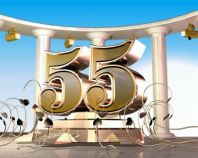 Юбилей 55 лет. СценарийПроводы на пенсию. СценарийПодготовка к праздникуЗал оформлен цветами, шариками, на стене большие цифры «55».Звучит отрывок из песни «Этот праздник день рождения» (из репертуара Т. Булановой). Ведущий торжественно выводит виновницу торжества в зал, где уже сидят за столами гости, провожает ее на почетное место.Ход мероприятияВедущий:Летят года. И так бывает —Вдруг подкрадется юбилей,Нам жизнь оценки выставляет,И наши даты все круглей.За две пятерки в круглой дате,За полный зал гостей, друзейСвои бокалы поднимайте,Сегодня — важный юбилей!Взгляните, друзья, на две этих цифры. Число пятьдесят пять — непростое. Это две «пятерки», выставленные за отличную работу, за трудовые успехи, за инициативность и любовь к своему делу! И наш первый тост, как и все следующие, будет за отличницу, комсомолку, спортсменку и просто красивую женщину... (имя-отчество именинницы)\Звучит отрывок из песни «А я красавица» (из репертуара Верки Сердючки).Ведущий: Этот юбилей — не просто очередная дата. Отныне у вас начинается новая жизнь! Мы не будем называть это проводами на пенсию. Скорее, это встреча нового этапа в судьбе. И в этот волнующий момент я предоставляю слово самым близким и любимым родственникам... (имя-отчество юбилярши)!Семья поздравляет виновницу торжества и дарит приготовленные подарки. Супруг (если есть), умеющий петь, может подготовить песню-сюрприз.ПЕСНЯ ОТ СУПРУГАна мотив песни «За глаза твои карие» из репертуара М. Шелега1В час веселого праздникаСоберется родня,Самый светлый и радостныйЭтот день для меня.Ты такая нарядная,Аж по коже мороз...За тебя, ненаглядная,Поднимаю я тост!Припев:За любовь твою вечную,Доброту бесконечную,И за дни, и за ноченьки,И за сына, и доченьку,И за то, что с тобою мнеХорошо, как ни с кем нигде,И за то, мое солнышко,Что на свете ты есть!2Ты всегда переменчива,Но всегда хороша,Ты любимая женщинаИ моя ты душа.Я хочу, моя милая,Глядя прямо в глаза,Пожелать тебе радостиИ спасибо сказать...Припев.Ведущий: Не правда ли, замечательное, трогательное поздравление подарил нашей имениннице ее супруг? Обращается к паре. Сколько лет вы уже рядом друг с другом? Супруги отвечают.Ведущий: Будьте и дальше такой счастливой семьей!Звучит отрывок из песни «Вместе и навсегда» (из репертуара Алсу).Ведущий: А мы продолжаем поздравлять... (имя-отчество юбилярши). Как говорит пословица, скажи мне, кто твой друг, и я скажу, кто ты. А уж про женскую дружбу вообще сложено немало небылиц. Будто бы ее и вовсе не бывает... Бывает, еще как бывает! Нет в мире ни одной женщины, у которой не было бы подруг. Итак, нашу виновницу торжества поздравляют ее подруги!Звучит отрывок из песни «Подруга» (из репертуара Лолиты Милявской).ОТКРЫТКА ОТ ПОДРУГВсе пожеланья соберем в открытку,Чтоб подарить подруге в этот день!Одной своей лучистою улыбкойТы можешь сделать все вокруг светлей.Всех поддержать сердечными словами,Согреть теплом душевной доброты,Как это замечательно, что с намиТакой прекрасный человек, как ты!Любовь, благополучие, удачаВсегда пусть будут рядышком с тобой,Чтобы могла ты расцветать от счастьяИ радоваться жизни в день любой!ПЕСНЯ ПОДРУГна мотив песни из к/ф «Свадьба с приданым» («Зря хвалить себя не стану...»)1Про тебя, подруга, песнюСочинили мы с утра,Нам с тобою так чудесно,Столько света и добра!О тебе все люди скажут:И красива, и умна,Недостатков женских нашихСовершенно лишена!2Ты, подруженька-подружка,Время даром не теряй:Доставай скорей «чекушку»И подругам наливай!Жизнь покажется все краше,Будем петь и танцевать,Все мужчины будут наши,Никому не убежать!Ведущий: Спасибо, дамы! Поднимем же тост за настоящую женскую дружбу и солидарность! А теперь настало время для поздравлений от родного коллектива. Он действительно сделался родным за то время, что именинница провела в нем. Ну что, коллектив, жалко прощаться со всеобщей любимицей?Ведущий предоставляет слово для поздравления коллегам. Звучит отрывок из песни «Этот день рожденья» (из репертуара группы «Дюна»),Сотрудники говорят напутственные слова, поздравляют, дарят подарки и шуточные сюрпризы.ШУТОЧНЫЕ ПОДАРКИ ОТ КОЛЛЕГКоллеги: Для нашего коллектива уход такого прекрасного, отзывчивого человека, как... (имя юбилярши) — это самый настоящий стресс! Но давайте представим, будто она отправляется не на заслуженный отдых, а в длительный отпуск! А если это отпуск, значит, нужно снабдить отдыхающую всем необходимым! Прими, дорогая, эти незаменимые на отдыхе вещи.Работала ты вовсе не вполсилы,И отдых самый лучший заслужила!Для отдыха тебе нужна подружка —Удобная и мягкая подушка!Дарят подушку.А еще нужна тетрадь,Мемуары в ней писать!Дарят тетрадь.Нужен дамский глянцевый журнальчик,Чтоб влюблялись и старик, и мальчик!Дарят журнал мод.Кто наводит макияж,Тот поступает мудро!Чтоб неотразимой быть,Понадобится пудра!Дарят пудру.А вот перчатки модные впридачу,Чтоб эффективно обработать дачу!Дарят дачные перчатки.Ведущий: Спасибо уважаемым коллегам! Как ни жаль, но придется коллективу расстаться с любимой сотрудницей. Однако жизнь идет, и все меняется... Давайте поднимем следующий тост зато, чтобы все перемены были только к лучшему!Ведущий объявляет танцы: Я вижу, энергия в этой дружной компании бьет ключом! Кажется, пора сделать танцевальный перерыв. И пусть никто не сидит на месте, ведь сегодня будут звучать только любимые хиты именинницы!Добавил  жанетта в категорию  Сценарии юбилеев » Сценарий юбилей женщины.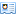 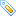 Реквизит для проведения праздника, вы можете купить в клубном интернет-магазине. Не дорого!
Добрый вечер, дорогие друзья! 
Добрый вечер – а что это значит? 
Значит – день был по-доброму начат,
Значит день был по-доброму прожит,
Он умножит счастливые дни.
Он откроет в Сад Жизни нам двери,
Очарует, чтоб каждый поверил,

Золотом день юбилейный сверкает,
Даты такие не часто бывают!
Чтобы наш праздник совсем был хорошим,
Давайте похлопаем вместе в ладоши!.....- аплодисменты

Ах, юбилей! И цветы, и подарки,
Гости нарядные, полные чарки!
И поздравления, и комплименты,
И в честь именинницы аплодисменты!....

Все собрались – и друзья, и родные,
Есть и закуска, и вина хмельные.
Пусть же запомнятся эти моменты!
И вновь зазвучат аплодисменты!....

Будет веселье сегодня искриться,
В танцах стремительных будем кружиться,
Смейтесь побольше и пойте позвонче!
Рук, не жалея, хлопайте громче!.....аплодисменты

Время пришло от души веселиться,
Пусть расцветают улыбками лица!
Станет наш праздник просто сенсацией.
Пусть всё утонет в море оваций!.....аплодисметы

Приветствуем громкими аплодисментами нашу именниницу!

Чтоб быть всегда с друзьями вместе, 
Исполнить нужно всем нам ... (песню.) 

(Гости исполняют песню "Happybirthdaytoyou".)

И самое время в честь этих минут
Услышать нам здесь юбилейный ... (салют.) 

(Гости, протыкая воздушные шарики, имитируют салют).

Ведущий: Испытания прошла ты, именинница, на диво.
Мы хотим, чтоб ты гостей за стол всех пригласила.

(Именинница приглашает всех за стол. Гости рассаживаются.)

Застолье

Ведущий: Пусть этот день войдет в историю навечно, 
И имениннице лишь радость принесет, 
А гости веселятся пусть беспечно, 
Никто, надеюсь, грустным с юбилея не уйдет. 
Чтоб торжество начать, как полагается, 
Наполнить всем бокалы предлагается. 

(Музыка. Гости наполняют бокалы.)


Тост
Поддержим мы собравшись вместе
Обычай древних россиян
За счастье юбиляра
Поднимем первый свой бокал,
Во всем удачи пожелаем
И трижды крикнем поздравляем
А предложение такое
За юбиляра выпить стоя!!!
(Гости выпивают. Музыкальная пауза.)

Коль мы на юбилее будем наливать и пить,
Я предлагаю юбилейное собрание открыть,
Но прежде - всем в наш клуб вступить.
Показывается табличка «КВН» - на одной стороне, и «Клуб Выпивающих и Наливающих» - на другой стороне.

Предлагаю всем для поддержания равновесия между гостями разделиться на 2 команды. 
Команда «Наливающих» (показываю рукой по правую сторону стола).
Девиз «Наливающих» - «Пьянству бой! Так выпьем перед боем!»

И команда «Выпивающих» (показываю на гостей по левую сторону стола). 
Девиз «Выпивающих» - «Выпить за тебя – всегда готовы!»

. Ну, а пока вы закусываете и выпиваете, конечно же, среди вас есть и такие, которые придерживаются принципа "между 1-ой и 2-ой промежуток не большой ", я бы хотела сообщить 
ПРОГНОЗ СЕГОДНЕШНЕГО ТОРЖЕСТВА (под музыку).
Сегодня ожидается Облачность, юбилейный ураган с шампанским.
Температура над столом 40, воздух наполнен весельем.
Ночью в голове туман, на утро возможно прояснение.
Ещё говорят, что в чужой монастырь со своими правилами не ходят, и поэтому я хочу для некоторых гостей, зачитать правила поведения на сегодняшнем торжестве
• Просим всех вас веселиться, а то не дадим опохмелиться. • Первые 3 рюмки должен выпить каждый, остальные пойдут без особого приглашения! • После 8й рюмки разрешено: • дамам, восстановить прическу и “штукатурку”; • господам, снять галстук и расстегнуть первую верхнюю пуговицу… (конечно рубашки) • После 18й рюмки желательно запеть, но… нежелательно локтем, залезть в тарелку соседа! • Если не надеешься на себя, положи в карман записку с домашним адресом! • Танцуй только с чужой женой, свою оставь лучшему другу. • Не можешь танцевать стоя, танцуй сидя, но при этом старайся не наступать соседу на руки! • Руки о скатерть не вытирать, лучше сделать это о платье рядом сидящей дамы! • Обертки от конфет, рыбные и мясные кости класть не на стол, а в карман соседа! • Запомните: пей до дна, но на дно не ложись! • Коль хочешь пей помалу иль помногу, но так чтоб к койке не забыть дорогу! • Пить можно всем, необходимо только знать: • За что? Когда? и Сколько? - Hе ворчать и не ругаться, Hе лезть со всеми целоваться, Hи в коем случае не злиться, От души всем веселиться. - Если кто-то по ошибке Прихватил с собой тоску, Срочно сдайте в холодильник, Hа котлеты повару. - Если вы перед уходом Обнаружили слегка Hа себе чужие вещи Это, право, не беда. Hо мы строго запрещаем Уходить домой тогда, Когда рядом с вами будет Чужой муж или жена!
И так, больше пить, меньше грустить, пробки не прятать, цветами не закусывать.
Мы продолжаем наш праздник, поэтому прошу всех наполнить свои рюмки, бокалы.

Ведущий: Дорогие гости! Не зря говорят, что женщина - это источник тепла и света, а для своих родных и близких - путеводная звезда, которая помогает уверенно идти по дороге жизни.

Звезда по имени Рауля
Сейчас уже в моих руках. 
И все в ней, словно, без изъяна, 
Я подтвердить готова это не только на словах. 
Здесь все лучи тепло так сильно излучают, 
Что гости прикоснуться к ним давно желают. 

Я предлагаю присутствующим выбрать любой луч звезды и выразить свое отношение к хозяйке сегодняшнего вечера.

(Ведущий подходит к гостям с красиво оформленной "звездой", к лучам которой прикреплены полоски бумаги с текстом и предлагает его прочесть в определенном порядке.)4 (голосов: 4)Добавил  irina fedorova в категорию  Сценарии юбилеев » Сценарий юбилей женщины.Реквизит для проведения праздника, вы можете купить в клубном интернет-магазине. Не дорого!
Сценарий 55-летнего юбилея для женщины

Звучит веселая музыка , гости садятся за столы, музыка микшируется.
Ведущий: Почему народу много?
Собрались здесь все друзья,
На заслуженный на отдых,
Провожать пришли тебя.
Ну вот тебе и 55,
Как быстро годы мчаться,
Но по причине по такой
Не стоит огорчаться!
Конечно, это не 17
И далеко не 25,
Но, если честно разобраться,-
Причины нету унывать!

Вереница трудных лет
Не испортила портрет.
Посмотрим честно свысока:
Какою раньше ты была?
Ходила - ребрами звенела,
А нынче - вон какое тело!
Кости мясом обросли,
Округлились и черты:
Пышный бюст, бедро, что надо -
Для мужских очей отрада.
Есть что взять, на что взглянуть,
Есть к чему костьми прильнуть.
А эти с искоркой глаза
Хоть кого сведут с ума!
Ты женщина - цветок, источник и звезда,
Таинственно нежна, прекрасна и горда.
Ты пламя очага и дома,
Ты свет, что за земле, не гаснет никогда.
И потому, без лишних слов первый бокал я хочу поднять за нашу виновницу торжества.
( 1. гости выпивают, закусывают) 
Ты плакала на свет родясь. А все вокруг смеялись...
А ведь действительно у нас родилась молоденькая пенсионерочка. Вы все знаете, какие маленькие бывают капризные, боятся простуды, да и умишка у них не лишка, поэтому, чтобы не надуло в ушки, не напекло головку, а также, чтобы в головку не залезли разные мыслишки, мы решили ей подарить чепчик.
(Ведущий одевает чепчик )
А также вы все знаете, что маленькие такие неумехи и такие неловкие, что когда кушают, пачкаются сами и пачкают все, что их окружает, чтобы этого не случилось, мы дарим ей передничек.
(Ведущий одевает слюнявчик)
А еще я хочу добавить к вышесказанному, что малоденькие пенсионеры расстраиваются по любому поводу, они всегда очень за все громко переживают, поэтому у них глаза всегда на мокром месте. Чтобы наша пенсионерочка не плакала, мы решили подарить ей пустышку.
(Ведущий одевает пустышку на ленточке)
Скажите, гости дорогие, что может приключиться с малышами в самый неподходящий момент? Конечно же, но мы исправим этот казус и нашей пенсионерочке будет сухо и комфортно.
(одевает памперс)
А теперь хочу поднять бокал за рождение молодой пенсионерки, но совсем, совсем еще юной, у которой впереди еще много дел!
Уважаемая ………!
Примите же во цвете лет,
Наш жаркий, радушный привет,
И, не скрывая чувство наши,
Мы за тебя поднимем чаши!
Давайте проведём мы соцопрос!
Отвечайте на вопрос.
Юбилярша хороша? (ДА)
И фигура и душа? (ДА)
Ей всего лишь 25? (ДА)
Согласны за неё напиться? (ДА)
Будь здорова и счастлива!
( 2. гости выпивают, закусывают)
Так сколько ж ей?
И в самом деле — сколько? 
Ну, а она махнет рукой,
И скажет нараспев, светло и горько:
"Зачем считать напрасно, все мои..."
А после улыбнется всем друзьям пришедшим,
И будет излучать высокий свет...
Есть только дни рождения у женщин, а юбилеев нет!

Сейчас я буду рассказывать о жизненном пути именинницы. Но вряд ли гостям захочется слушать меня — я же не Арканов или Задорнов. Привлеку этому делу именинницу. (К имениннице.) Ваша задача проста, как синхрофазотрон. Необходимо сказать: "Наливайте в рюмочки и выпивайте за мое здоровье!". Сделать это нужно после слов "И говорит..."
Жила-была именинница. Любознательной была — страсть! Бывало, еще в дошкольном возрасте подходит она к родителям и говорит... 
Да нет же! Она говорит: "А откуда берутся дети?" или "Почему не падает солнце?"
Родители в книги закопаются, но объясняют. Но время шло, и в 8 классе на линейке директор школы выходит и говорит... 
Да что вы! Он говорит: "Каждый ученик будет участвовать какой-либо олимпиаде, а Тамара сразу во всех!" И участвовала, даже первое место заняла. Поэтому на последнем звонке берет Тамара ответное слово от всех выпускников и говорит…
Да нет, говорит: "Спасибо, что участвовала, такую закалку в жизни получила".
Поехала на парикмахера учиться, приходит в училище в приемную комиссию и говорит…
Стала классным специалистом, пришла она на работу устраиваться и говорит...
Да нет, она спрашивает "Парикмахеры вам нужны?" А начальник отдела кадров и говорит...
Нет, она говорит: "вы нам подходите, приступайте с завтрашнего дня". И приступила и приступает каждый день уже давно.
А каждый год в день своего рождения Тамара собирает друзей за праздничным столом и говорит… 
Наливайте в рюмочки выпивайте за мое здоровье!
( 3. гости выпивают, закусывают)
Ведущий обращается к виновнику торжества:
Думаете, 55 - это уже много?
Что не так уж ярок взгляд,
И трудней дорога?
Мы вопросы зададим
И все вместе незаметно
За столом все проясним,
Ну и выясним конкретно.
Ведущий обращается к супругу юбилярши:
Уважаемый ……..!
Не взирая на года,
Кто по-прежнему любим?
Кто поможет вам всегда?
Кто в семье незаменим?
И, давайте уж не скроем,
Кто отзывчива, красива?(Супруг отвечает)
Ведущий обращается к детям:
Ну, а дети, не стыдясь,
Пусть ответят здесь для нас.
Хоть делами загружена,
И ответственной работой,
Чей совет всегда вам нужен,
Кто окружает вас заботой?  55-летний юбилей женщины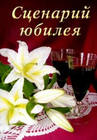 Сценарий юбилеяВЕДУЩИЙ 
Дорогие коллеги! Уважаемая именинница, ... (имя)! Просим всех к столу расположится, налить то, что положено! 
Почему народу много? 
Собрались здесь все друзья, 
На заслуженный на отдых, 
Поздравлять пришли тебя. 
Сегодня мы в дружной веселой компании, в нашем так называемом "банкетном зале" решили поздравить юбиляршу. 

Ну вот тебе и 55, 
Как быстро годы мчаться, 
Но по причине по такой 
Не стоит огорчаться! 

Конечно, это не 17 
И далеко не 25, 
Но, если честно разобраться,- 
Причины нету унывать! 

Вереница трудных лет 
Не испортила портрет. 
Посмотрим честно свысока: 
Какою раньше ты была? 
Ходила - ребрами звенела, 

А нынче - вон какое тело! 
Кости мясом обросли, 
Округлилися черты: 
Пышный бюст, бедро, что надо - 
Для мужских очей отрада. 
Есть что взять, на что взглянуть, 
Есть к чему костьми прильнуть. 
А эти с искоркой глаза 
Хоть кого сведут с ума! 
Говорят, что в 45 
Баба ягодка опять, 
А народная молва 
Из покон веков права. 
Ты женщина - цветок, источник и звезда, 
Таинственно нежна, прекрасна и горда. 
Ты пламя очага и дома, 
Ты свет, что за земле, не гаснет никогда. 

И потому, без лишних слов первый бокал я хочу поднять за нашу виновницу торжества. 

ВЕДУЩИЙ 
Какое прекрасное соцветие гостей присутствует за этим столом! Каждый привлекает блеском своих глаз, очаровательной улыбкой, особым шармом и неповторимостью, как цветы на прекрасном лугу, к которым слетаются не менее прекрасные творения природы и собираются живые существа. загрузка...
Вот к примеру, муравей, 
Мог бы быть среди гостей. 
Этот славный работяга, 
Вам скажу, совсем не скряга. 
Для такого торжества 
У него подарков тьма. 
Но сегодня его нет, 
Зато рядышком сосед - 
Наш начальник боевой. 
Вам и слово, дорогой ...! 
С подарком 

ВЕДУЩИЙ 
Предлагаю выпить за эти прекрасные пожелания! 

ВЕДУЩИЙ 

Ты плакала, на свет родясь, 
А все вокруг смеялись... 
А ведь действительно у нас родилась малоденькая пенсионерочка. Вы все знаете, какие маленькие бываю капризные, боятся простуды, да и умишка у них не лишка, поэтому, чтобы не надуло в ушки, не напекло головку, а также, чтобы в головку не залезли разные мыслишки мы решили ей подарить чепчик. 
(Ведущий одевает чепчик ей) 
А также вы все знаете, что маленькие такие неумехи и такие неловкие, что когда кушают пачкаются сами и пачкают все, что их окружает, чтобы этого не случилось мы дарим ей передничек. 
(Ведущий одевает передник) 
А еще я хочу добавить к вышесказанному, что малоденькие пенсионеры расстраиваются по любому поводу, они всегда очень за все громко переживают, поэтому у них глаза всегда на мокром месте. Чтобы наша пенсионерочка не плакала мы решили подарить ей пустышку. 
(Ведущий одевает пустышку на ленточке) 

ВЕДУЩИЙ 
А теперь хочу поднять бокал за рождение молодой пенсионерки, но совсем, совсем еще юной, у которой впереди еще много дел! 

ВЕДУЩИЙ 
Уважаемые гости! Дорогой юбиляр! Сейчас встречайте дружными аплодисментами гостей из дальнего зарубежья. К нам прибыли итальянцы. 

Итальянка - Бриллианто, цветуто, зима напахнуто, юбиляра. 
Переводчик - Дорогой юбиляр! 
И. - А сите нахаляву, пьяно дормоедо туто. 
П. - Уважаемый гости! 
И. - Катите с фигато скорече отсюдо. 
П. - Приветствуем всех, кто находится здесь. 
И. - Каторжито работяго доллар не хрена не получато. 
П. - Представителей рабочего класса и коммерчеких структур. 
И. - Учито, читато, считато, бумагомарато и музыкато, а после выгонято. 
П. - Работников СМИ, образования, и культуры. 
И. - Бандито, стрелято, ловито, сажато. 
П. - Работников милиции, полиции, охранного ведомства. 
И. - Их прочие синьоры лодыренто. 
П. - И прочих других работников. 
И. - Прихлебато на чем попало. 
П. - Я прилетел на специальной рейсе. 
И. Италю упрямо светито в глазато. 
П. - Из солнечной Италии. 
И. - Поздравлято юбиляршу Надежду. 
П. - Поздравить юбиляршу Надежду. 
И. - Тощито почерто болтато от итальяно ин чеханто разно бредо. 
П. - Я привез привет и поздравление от итальянских и чешских друзей. 
И. - Эн всяко ненужно борохлянто. 
П. - И небольшие скромные подарки. 
И. - Спервато вырученто итальяно живото растимо, жиронакопленто, ек рекетиро. 
П. - Прежде нашу соломку Спагетти 
И. - Дюже смачно кладито, соусенто, внаградо. 
П. - К соломке для цвета соус 
И. - Вонято за милю, башка чиполлинна от мафиозо структуро. 
П. - Для запаха специально от сицилийской мафии - лук репчатый. 
И. - Разлито, что слито и недолито. 
П. - Знаменитый ликер Амаретто 
И. - Померенто пожеланто прощато. 
П. - В заключение хочу пожелать. 
И. - Спина не болента, нос не чиханто, зубатки кусанто, ногами шаганто. 
П. - Здоровья. 
И. - В саду копанто, в доме прибиранто, сумки тасканто, везде успеванто. 
П. - Молодости, долгих лет жизни. 
И. - Не матюкате, любите всегданто, друзей уважанте. 
П. - Друзей, счастья. 
И. - Всегда наливанто за юбиляршу ...! 
П. - Давайте выпьем за юбиляршу ...! 

ВЕДУЩИЙ 
Лотерея. 

ТОСТ. 

ВЕДУЩИЙ 
А теперт немного поиграем 

Исповедь. 

ТОСТ 
Гаснет свет в комнате. 
Зажжены юбилейные свечи - 
Поздравляем тебя, юбиляр! 
В этот памятный, праздничный вечер 
Этот торт мы несем тебе в дар. 
Пусть в темноте и тишине 
Слова найдут к тебе дорогу... 
Позволь-ка в праздник пожелать - 
Пусть счастье будет лишь подмогой. 
Удач желаем, пылу, жару, 
Здоровья снова пожелаем, 
И снова скажем юбиляру 
Все дружно хором - ПОЗДРАВЛЯЕМ! 
Чтоб в пути ждала удача, 
И радостным был каждый вечер, 
А еще попросим мы тебя в придачу - 
Задуть сумей-ка ты вот эти свечи! 

Выпили 

ВЕДУЩИЙ 
И снова ангелы трубят, 
Чтоб помянули тех девчат: 
Надежду, Веру и Любашу - 
На смерть пошли за веру нашу! 
В их именах - основа жизни: 
Мы служим с верою отчизне, 
Жизнь зарождается в любви, 
С надеждой связаны мечты, 
А без мечты жизнь невозможна. 
Без нашей ... жить нам сложно. 
Ее мы любим, уважаем, 
Подругой лучшею считаем. 
Надежда вновь вселяет в нас 
Надежду на заветный час, 
Коль ... среди нас живет: 
Она нам счастье принесет. 
И мы ... поздравляем 
И в именины ей желаем 
Быть нашим компасом земным 
И талисманом золотым! 

Подруги юбиляра подходят к ней, поют поздравление на мотив песни "Снегопад". 
Подруги поют. 

Подруги 
Уважаемая ...! 
Примите же во цвете лет 
Наш жаркий, радушный привет, 
И, не скрывая чувство наши, 
Мы за тебя поднимем чаши! 

ИСПОВЕДЬ 
В руках у хозяина дома два комплекта карточек двух цветов; на карточках темного цвета написаны вопросы, на карточках светлого - ответы. Гостям предлагается выбрать для себя вопрос, прочесть его, затем выбрать для себя карточку с ответом и тоже вслух прочесть всем присутствующим. Смысл игры заключается в том, что к любому вопросу подходит любой ответ, важно лишь чтобы количество вопросов совпадало с количеством ответов. 
Примерные вопросы для карточек. 
1. Изводит ли вас ревностью любимый человек? 
2. Когда вам приходится улыбаться вынужденно? 
3. Говорите ли вы начальнику комплименты? 
4. Боитесь ли вы тюрьмы? 
5. Часто ли вы выставляете на стол вино? 
6. Как часто выясняете отношения кулаками? 
7. Уважаете ли спиртные напитки? 
8. Бываете ли в восторге от эротики? 
9. Вспоминаете ли вы о ранее любивших вас? 
10. Мечтаете ли выиграть автомобиль? 
11. Как часто наступаете на ноги другим? 
12. Как часто ссоритесь с друзьями? 
13. Ревнуете ли свою вторую половину? 
14. Бывает ли ваш характер несносным для других? 
15. Любите ли вы наслаждаться едой? 
16. Нравится ли вам валять дурака? 
17. Как часто вспоминаете любимого человека? 
18. Тратите ли вы свои честно заработанные деньги по пустякам? 
19. Хочется ли вам уехать в Америку? 
20. Укрываете ли вы от семьи свои левые заработки? 
21. Употребляете ли в разговоре нецензурные слова? 
22. Верите ли в любовь с первого взгляда? 
23. Испытываете ли усталость от работы? 
24. Критикуете ли наше правительство? 
25. Способны ли вы на благородные поступки? 
26. В меру ли вы терпеливы и воспитаны? 

Примерные ответы. 
1. Не было и не будет. 
2. Об этом поговорим без свидетелей. 
3. Стыдно задавать такие вопросы, зная мой характер. 
4. Это самое приятное для меня. 
5. Только при плохом настроении. 
6. Конечно, и не раз. 
7. Бывает, но только ночью. 
8. Каждый день, и не по разу. 
9. Всякий раз, когда ложусь в кровать. 
10. Приходилось страдать от этого. 
11. Только спросонья и в тапочках. 
12. Исключительно в ресторане. 
13. И под пыткой не скажу. 
14. Это мое хобби. 
15. Один раз в день позволяю себе это удовольствие. 
16. Было однажды. 
17. Когда в доме гости. 
18. Конечно, иначе неинтересно было бы жить. 
19. Не без этого. 
20. Это моя тайна, не хочу, чтобы об этом знали другие. 
21. Если рядом нет второй половины. 
22. Когда выгоняют из дома. 
23. Эта тема мне неприятна. 
24. Когда не видят мои близкие. 
25. Ночью под одеялом. 
26. Только в мыслях. 
ПРИ ПОМОЩИ ПЕСНИ 
Каждому из присутствующих гостей предлагается вспомнить и записать по несколько строк из шести наиболее любимых песен. После того, как гости выполнят условие, им предлагается ключ к разгадке: 
1. Первая песня - ощущения после первого поцелуя. 
2. Вторая - воспоминания после первой брачной ночи. 
3. Третья - напоминание о медовом месяце. 
4. Четвертая - через год после свадьбы. 
5. Пятая - о чем я думаю сегодня, когда сегодня с тобою мы вдвоем. 
6. Шестая - наутро после золотой свадьбы. 
КОНКУРС 
Рыбалка 
Приглашаются все мужчины торжества. Ведущий предлагает поиграть в рыбалку. 
- Давайте возьмём воображаемые удочки закинем их в воображаемое море и начнем ловить рыбу, но тут неожиданно воображаемая вода начинает мочить ноги и ведущий предлагает засучить штаны до колен, потом выше и выше. 
Прикол в том, что когда брюки у всех уже задраны до предела ведущий останавливает рыбалку и объявляет конкурс на самые волосатые ноги. Смеху будет!!! 
Поздравление-шутка к юбилею 
Реквизит: 
3 сарафана, 3 косынки, 3 веника (лучше - метлы), 1 гармошка (можно детскую). 
Из гостей выбирают самых активных, веселых мужчин, переодевают их в сарафаны, вручают реквизит и текст частушек, написанный на открытках. Перед самим выступлением желательно провести репетицию. Затем ведущий юбилея просит юбиляра принять поздравления от сказочных, загадочных старушек. И приглашает Бабок Ежек в зал. Идеальным вариантом будет, если у вас найдется баянист, который сможет сыграть частушки Бабок Ежек из м/ф "Летучий корабль", или у вас будет записана фонограмма без голоса. 
Текст частушек. 
Все: Растяни меха, гармошка, 
Эх, играй, наяривай! 
У ... день рожденья, 
Пей, не разговаривай! 

Одна: Шла лесною стороной, 
Юбилей бежал за мной: 
Плюнула на плешь ему 
И послала к лешему! 

Все. 
Одна: Самый пьяный из гостей - 
Это чей-то юбилей, 
Хоть сама не верю я 
В эти суеверия. 
Все. Одна: А ... весела, 
И красива, и стройна, 
Позвала сюда людей, 
Чтоб отметить юбилей! 
Все. 
Одна: Сколько стукнуло ей лет - 
Это вовсе не секрет! 
Двадцать лет всегда ей будет, 
Даже в 80-сят лет! 
Все. 
Одна: Выпьем за Любовь, 
Чтобы водка грела кровь, 
За здоровье Любушки, 
Любушки - голубушки! 
Все. 
Одна: Шла обратно я домой, 
Юбилей бежал за мной. 
Думала - мужчина, 
Что за чертовщина! 

Затем Бабки Ежки исполняют небольшой импровизированный танец и уходят. 
РАССКАЖИ МНЕ О СЕБЕ 
Этот шуточный тест рассчитан на семейные пары. Первыми пишут на листочке бумаги - столбиком, под номерами - десять наименований животных (насекомых, птиц, пресмыкающихся), присутствующие в гостях женатые мужчины - разумеется, в тайне от своих жен. Затем то же самое делают жены. Производящий тест просит семейную пару посмотреть на ту сторону листа, где столбиком значатся представители фауны, выбранные мужем. И так, он, муж, - 
Ласковый , как ... 
Сильный, как... 
Общительный, как... 
Авторитетный, как... 
Независимый, как... 
Улыбчивый, как... 
Аккуратный, как... 
Влюбчивый, как... 
Смелый, как... 
Красивый, как... 
Затем называются представители фауны, выбранные женой. Итак, "Ваша Жена": 
В транспорте как... 
С родственниками как... 
С коллегами по работе как... 
В магазине как... 
У себя дома как... 
В кафе или ресторане как... 
С начальником как... 
В дружеской компании как... 
В постели как... 
В кабинете у врача как.....Проводы на пенсию учителя начальных классовПроводы на пенсиюБюро выдачи юных пенсионеров работает с 8-00 до 
20-00 без выходных. перерыв с 14-00 до15-00."

"С юной пенсионеркой и в шалаше - рай!"

"Пенсия - голубь мира!"



"Женой жена - но без пенсии не нужна!"

"Работа - хорошо, а пенсия - лучше!"

"Наполняй вином фужер, молодой пенсионер!"

Работа - не волк, от пенсии не убежит!"

"Поработал от души - на Канары поспеши!"
Встреча гостей на крыльце. Доброго здоровья, народ честной!
Праздник-то нынче замечательный какой!
Березки вон улыбаются,Гостей к себе дожидаются,

И мы вас ждали-поджидали,

Ворота вам открывали. Так лучше я думаю!

Отпразднуем пенсию  Веры Михайловны всем 
миром –

Отметим праздник великим пиром. 

Пусть гости к нам во двор идут,

Пляски заводят да песни поют.

Двор наш для этих дел неплох.

Устроим пенсионный  переполох! 

(Приглашаем их пройти в зал)
В доме этом разны дива,

Но идет молва правдиво:
В доме том хозяйка есть,

Что не можно глаз отвесть.

Днем свет Божий затмевает,

Ночью землю освещает,

Работа вся в руках горит
И от счастья вся блестит,

И сама-то величава,

Выплывает будто пава,

А как речь-то заговорит,

Слово реченька журчит.

Хозяйку эту мы встречаем, привечаем, величаем!! (Входит В. М..)Песня "течёт ручей"Вот и прошли года,

Но мы не старые,

Недолюбившие,

Сидим усталые.

Судьба счастливая,

А сколько красок в ней,

Под старой ивою

Течёт, течёт ручей.Течёт ручей,Бежит ручей,

И я ничья,

И ты ничей.

Течёт ручей,

Бежит ручей,

И я ничья,

И ты ничей.Лишь только помнится,Как мы лопатили,

Не стали всё-таки

Людьми богатыми,

Рядились простенько,

Гуляли всей гурьбой,

Теперь я с проседью,

А ты - как лунь седой.Течёт ручей,Бежит ручей,

И я ничья,

И ты ничей.

Течёт ручей,

Бежит ручей,

И я ничья,

И ты ничей.Судьбе, наверное,Так было надобно -

Сердца открытые,

Как перед ладаном.

Недолюбившие,

Поведать есть о чём,

Любовь остывшая

Зажгла седым огнём.Течёт ручей,Бежит ручей,

И я ничья,

И ты ничей.

Течёт ручей,

Бежит ручей,

И я ничья,

И ты ничей.

Течёт ручей,

Бежит ручей,

И я ничья,

И ты ничей.Минусовку можно скачать здесь>>>Входит В. М.  и поёт 
песню.
Почему народу много?! Собрались здесь все друзья,На заслуженный на отдых, 
Провожать пришли тебя. 
Сегодня мы в дружной веселой компании решили поздравить юную пенсионерочку. 
Пенсия - это совсем не страшно. 
Пенсия Вам говорит о том, Что к Вам пришло новое счастье, 
Дети, семья и Ваш уютный дом.
ВЕДУЩИЙ  Педагоги все прекрасны,Каждый чем-то да хорош, 
Только лучше Веры  Михайловны 
Не старайся – не найдешь. 
Со школой обрученная, 
Любовью окруженная, 
Вы пред людьми и совестью правы. 
В Капчагае учитель живет 
Песни складно так поет 
Мудра, красива, молода, 
Помочь в беде может всегда 
Стройна, любима, элегантна, 
Идей и сил всегда полна. 
Позвольте поклониться вам 
За вклад, который вы внесли 
Ведь многим он не по плечам 
Советы ваши помогли 
Мы выросли на них все вместе 
Давайте вас поздравим песней! 
Исполняется песня учителями 
На мотив «Оренбургский пуховый платок» 
В этот нежный и ласковый вечер, 
Когда пенсия зовет за порог, 
Ты прими наш подарочек скромный 
– Носовой стотеньговый  платок. 
(Отдает юбиляру заранее приготовленный носовой платок.) 
Я его в Оренбурге купила, 
О тебе я забочусь, как мать. 
Я готова тебе, дорогая 
Не платок - полотенце отдать. 
(Вручает юбиляру полотенце.) 
Пусть тебе все завидуют в зале, 
Мы не будем гостей огорчать. 
Чтоб подарки мои не украли, 
Попрошу всем салфетки раздать. 
(Всем присутствующим раздают салфетки) 
Возраст - это не только ведь годы, 
 Когда в жилах горячая кровь. 
Так давайте наполним бокалы 
За Веру и веру в любовь! 
Входят прокурор, судья, свидетели, адвокат.Стоп, стоп, стоп!! Что здесь за безобразия происходят? (показывает 
удостоверение). Придётся всё отменить: Сальникова  Вера Михайловна арестована!.Я прошу будущего пенсионера  занять место на... скамье подсудимых! 
Прокурор:  Слушается уголовное дело Сальниковой Веры Михайловны. Гражданка Сальникова  вы 
обвиняетесь в шпионаже! Стало известно, что Сальникова Вера Михайловна  была завербована агентами педучилища под 
кодовым названием ИПУ, А  затем была 
заброшена на территорию Костанайской области,  
где ей удалось внедриться в детский сад воспитателем,  затем в 1974 году была переброшена в город 
Капчагай и законсервирована работником почты. В 1980 году была завербована в 
село Баканас воспитателем детского сада, где она смогла обогатить свой 
оперативный багаж. В 1987 в связи с открытием Средней школы № 5 была 
завербована секретным резидентом Локастовым Г. Е. , где прослужила в должности 
учителя начальных классов 24 года. В общей сложности шпионской работе  было отдано 32 года!Представляете, 32 года ! Да уж одно это доказывает ее причастность к шпионской деятельности! Ни один нормальный человек не выдержал бы такой 
нагрузки и тем более в школе!. А эта женщина, стараясь заслужить авторитет в 
ЦРУ, выдержала!  А ее связь с 
«Колоском»?! Сколько невидимых связей установила эта женщина?! Отчеты, уроки, 
доклады, утренники, походы – все эти шифровки  
именуемые мероприятиями — ни что иное, как передача данных 
заинтересованным в шпионаже лицам.Также она обвиняется в том, что скрытно выполнив свою миссию, она, под видом выхода на заслуженный отдых, собирается покинуть вверенный ей участок 
работы. Вам нужны еще факты? Пожалуйста! Слово свидетелям.ПЕРВЫЙ. 
Я, действительно, могу доказать фактом, что Сальникова Вера Михайловна  — человек с "той тороны". Чтобы выжить в наших экстремальных условиях ей нужна была сила и ловкость. А чтобы их сохранить, она постоянно гоняла подчиненных со словами: "записала в журнал тему! Пишите планы каждый день!!" 
ВТОРОЙ. 
Она наносила вред не только коллегам, но и школе.  Она всячески старалась оторвать людей от работы, когда это было выгодно ей: то на собрание созывает, то на субботник, то на открытые уроки или внеклассные мероприятия заставляет слушать. Вечно она что-то придумывала... 
АДВОКАТ. 
Гражданин судья! О каком таком вредительстве, о каком шпионаже идет речь? Вы говорите, что она мастерски владела ценной информацией, шифровками? Так ведь это же для поднятия _ престижа школы 
Вы, говорите, что она заставляла засиживаться допоздна с отчетами? Так ведь тоже во благо женщин, работавших рядом с ней, чтобы не брать эти самые отчеты домой, чтобы они не были в ущерб семье: мужу, детям и той работе, которой всегда в избытке у домашнего очага. 
Да, она имела связь с центром. А результат многочисленные грамоты и благодарности. А вот про такой огромный стаж работы в школе  можно сказать одно: "Дай Бог каждому так поработать, сохраняя при этом молодой задор, любовь и верность своему делу!". 
ПРОКУРОР. 
Ваши аргументы о невиновности обвиняемой убедили меня. Суд выносит приговор: "Оправдать за отсутствием состава преступления! Всячески пенсионера благодарить, поздравлять и бокалы в ее честь немедленно поднять!" 
ВЕДУЩИЙ2: Мы приглашаем к микрофону директора иадминистрацию нашей школы Пак И. К.  ( 
слово директору) Ведущий 1 Уважаемая Вера  Михайловна, готовясь к сегодняшнему празднику, мы узнали, что вы любите петь и у вас есть любимые песни. Поэтому мы ходим 
послушать вас! Просим!Поёт свою любимую песню В. М. Жизнь моя,ты летишь, словно конь, 
Я тебя удержать не могу, 
Ты летишь,выбивая огонь, 
На камнях, на траве,на снегу.

Припев:
Ты неси меня,конь,
В неоглядную даль,
Мне весны отгоревшей не жаль,
Мне не жаль никого,
Мне не жаль ничего,
Оттого и на сердце легко.

Я уже не вернусь в белый сад, 
Под черёмуху первой любви. 
Обманул меня ласковый взгляд, 
Обманули меня соловьи.

Припев.
То леса,то луга,то поля, 
Я забыла,где дом мой родной. 
Вьётся по ветру грива коня, 
Никого не осталось со мной.

Припев.
Минус скачать здесь>>> ВЕДУЩИЙ 2А еще мы выяснили, чего вы достигли. А достигли вы: —всеобщей любви родственников; —хорошо поставленного голоса; —умения составлять 
нужные и ненужные бумаги-документы; —способности не спать по ночам, готовясь к 
проверкам и отчётам — умения всегда элегантно выглядеть, причем без каких-либо материальных средств. (убери, это не 
корректно!)И самое главное — огромного уважения друзей и коллег по работе; И 
сейчас я предлагаю дать возможность профкому сказать тёплые слова в адрес 
Веры  Михайловны.
Пожелания от профкома Спасибо Вам, что Вы на свете есть, 

Такой душевный, милый человек! 

Желаем вам счастья большого, удачи, 

Чтоб сил набирались, здоровья на даче, 

Чтоб с внуками вместе бывали почаще, 

Жилось, чтоб на пенсии Вам только слаще  (Вручение 
подарка, цветов)
ВЕДУЩИЙ Мы Вере Михайловне вручаем пенсионный фартук.

Он новой жизни показатель старта.

Карманы на него особые нашили

И их значенье объяснить решили:
1. Карман первый, действует на нервы:
Карман для пенсии.

Пенсия за труд – награда, а большой карман - отрада.

Пенсия в нем болтается, и верится, что не кончается!
2. Карман второй, не такой большой.Карман для подарков внукам.

Ты в сундук подарки не клади.

Чтобы внуков угостить, в кармане наготове их держи.
3. Третий карман, как капкан для заначки.Спрячь далеко, спрячь глубоко,

Чтоб никто не нашел, чтоб никто не увел!



4. Карман четвертый, самый потертый.

Карман для очков.

Очки в кармашек положи, и пользоваться часто не старайся,

Потере зрения сопротивляйся.

5. Пятый карман, для пакетиков семян.

Карман для индивидуальной трудовой деятельности.

Огород засевай. Урожай собирай.

Без солений и варений будет пенсия не рай.

6. Карман шестой - пора на покой.

Карман для семечек.

Сидя на скамеечке, ты пощелкай семечки.

Ты ж на пенсию пошла, время лишнее нашла.

Носи Вера Михайловна фартук не снимай, друзей чаем угощай!Поздравление математиков  1 Ведущий Ваш юбилей без внимания не оставили и ваши далёкие китайские –подруги. Ху и Ли
Появляются две девушки в китайских шляпках-пирамидках, с палочками в руках и переводчик. Девушки поют на мотив романса А. Алябьева 
"Соловей".Девушки. Сяо-ляо вей мой, Сяо-ляо вей! Гао-ляо-систый сяо-ляо вей!Переводчик. Девушки поют, что в далекой-далекой стране, на реке Янцзы, где цветет миндаль и растут абрикосы, 
живут прекрасные девушки, они поют свои чудесные песни...
Девушки. Сяо-ляо вей мой, Сяо-ляо вей! Гао-ляо-систый сяо-ляо вей! 

Переводчик. А в далеком-далеком краю, в Капчагае  на реке Или, где цветет калина и растет 
колба, живет еще одна прекрасная девушка, которая тоже любит красивые песни...Девушки. Сяо-ляо вей мой, Сяо-ляо вей! Гао-ляо-систый сяо-ляо вей!
Переводчик. И эти девушки, которые живут на далекой реке Янцзы, где цветет миндаль и растут абрикосы, посылают свой горячий 
привет той девушке, что живет на реке Или, где цветет калина и растет колба, 
желают ей самого наилучшего и дарят ей свои китайские палочки!Мы весёлые ХУ и Ли 
Ты нас, Вера , не хули. 
Мы в подарок привезли две китайские туфли. 
Туфли Вера  принимай. 
И себе их забирай. 
Их на ножки надевай и носи не стаптывай. 
Из Китая Ху и Ли 
Долго-долго ехали 
Хватить песни распевать 
Надо Ху …Ли наливать! 
Поздравление руссоветов 
ВЕДУЩИЙ2: Ну, а теперь я хочу ознакомить юную пенсионерку с обязанностями и правами. 
Обязанности: 
1. Встать, умыться. 
2. Сесть, поесть. 
3. Принимать гостей, Не забывать друзей. 
4. Ставить бражонку на перегонку. 
5. Заниматься спортом в этом году. 
6. Быть готовой к обороне и труду. 
Права: 1. Когда хочу — тогда встаю. 
2.Доколь хочу — дотоль лежу. 
.А захочу — так запою. 
4. Пойду туда, куда хочу. 
5. Когда хочу — тогда и сплю. 
6. Кого хочу — того люблю. 
Вот и сейчас она воспользуется одним из своих прав и споёт нам песню 
Песня "Широка река" Широка река, глубока рекаНе доплыть тебе с того бережкаТучи низкие прячут лунный светПолететь бы мне, да вот крыльев нетВо сыром бору злой огонь кипитКонь черней чем ночь у огня стоитБьёт копытом он - ищет седокаОттолкнул тот конь наши берегаПостучалась в дом боль незванаяВот она любовь окаяннаяКоротаем мы ночи длинныеНелюбимые с нелюбимыми Чёрная вода далеко течётУнесло весло, да разбило плотБыли ласточки - стали вороныРано встретились, поздно понялиДвери новые - не сорвать петельИ одна беда стелит нам постельШирока река, эхо долгоеКонь черней чем ночь ходит около Постучалась в дом боль незванаяВот она любовь окаяннаяКоротаем мы ночи длинныеНелюбимые с нелюбимымиШирока река, глубока рекаНе доплыть тебе с того бережкаТучи низкие прячут лунный светПолететь бы мне, да вот крыльев нетВо сыром бору злой огонь кипитКонь черней чем ночь у огня стоитБьёт копытом он - ищет седокаОттолкнул тот конь наши берегаПостучалась в дом боль незванаяВот она любовь окаяннаяКоротаем мы ночи длинныеНелюбимые с нелюбимымиПостучалась в дом боль незванаяВот она любовь окаяннаяКоротаем мы ночи длинныеНелюбимые с нелюбимыми

Скачать можно здесь>>>>ВЕДУЩИЙ1: 
От всей души желаем счастья 
И радостным пусть будет каждый час. 
Пусть стороной обходят Вас несчастья, 
Пусть дети, внуки крепче любят Вас. 
Поздравлние казаховедов 
ИМЕННОЙ УКАЗ ПО СЛУЧАЮ ухода на пенсию  (Сальниковой  Веры Михайловны.), 


За чуткое отношение к родным, близким и друзям, за верность, за безупречную и долголетнюю работу на благо Отчизны и в связи с с уходом на пенсию  друзья, родные и многочисленные доброжелатели порешили: 
1. (Сальникову Веру Михайловну.) наградить памятной юбилейной медалью и 
повелеть ей доброго здоровья, счастливых и радостных дней в жизни и всяческого благополучия. 

2. Медаль вручается в торжественной обстановке, в кругу родных и близких за 
праздничным столом, организованном на средства юбиляра. 

3. Медали отводится лучшее место в квартире и приобретается специальный ковер, 
дабы медаль могли обозревать все соседи и просто желающие, не награжденные 
такими медалями. 

Сей Указ изготовлен в стольном граде Алмате  
утвержден в древнем граде. Капчагае .., по улице.Абая .., сш№ 5, 
лета  2011  года, месяца...августа , числа...29 

Верность и подлинность удостоверяем 

(подписи всех присутствующих)СТАТУТ МЕДАЛИ § 1. Медаль является шедевром искусства второй половине XX1 века и уникальной 
реликвией. 

§ 2. Технические данные: 

масса — ..., 

диаметр — ..., 

толщина — ..., 

число 

надеваний — неограничено. 

§ 3. Порядок и условия эксплуатации. 

Медаль состоит из собственно медали, надевала, дырки для надевала. 

Для того чтобы надеть медаль, надо взять ее за надевало и в контур, 
образованный медалью и надевалом, просунуть голову так, чтобы надевало 
зацепилось за часть туловища, соединяющее голову с телом. Медаль должна 
расположиться на верхней передней части туловища лицевой стороной наружу. 
Пользователю медали необходимо сделать при этом счастливо-торжественное 
выражение лица. Нижний обрез медали должен совпадать с верхом живота юбиляра. Медаль 
награжденный носит, как правило, в домашней обстановке в дни семейных торжеств, 
а именно: 

— в дни свадеб как самих награжденных, так и их близких; 

— в дни рождения как самих награжденных, так и их близких; 

— в дни получения зарплаты, выигрыша в лотереи 

и т. д., и т. п. 

§ 4. Дабы медаль не потеряла вид, а юбиляр достоинство, ежегодно в день 
рождения медаль должна обмываться спиртными напитками отечественного и зарубежного 
разливов, но с доброй  закусью. 

§ 5. Награжденный сей медалью имеет право: 

— выполнять все поручения и наказы супруга; 

— на бесплатный проезд в автомобилях зятя и друзей, «зайцем» в любом мирском 
транспорте— на бесплатный полет на Луну; 
— на бесплатное посещение поликлиник, супермаркетов и других мест мирского 
развлечения; 

— требовать от супруга(и) возмещения затрат на правильный уход за медалью. 

§ 6. Награжденному сей медалью запрещается: 

— болеть, полнеть, худеть, сердиться, брюзжать; 

— категорически запрещается стареть; 

— использовать медаль для изготовления зубов;, 

— использовать медаль как груз при засолке капусты, для забивания гвоздей 
раскалывания орехов и прочих работ; 

— использовать медаль как средство нападения и самозащиты. 

§ 7. Насчет друзей и близких награжденный может не сомневаться — они всегда 
найдут его, особенно в день рождения, по поводу чистки медали (см. п. 4). 

§ 8. Награждение памятной медалью II степени проводится в день следующего 
юбилея при условии соблюдения п. 4 настоящего статута. 

§ 9. Контроль за надежным хранением медали возложить на работников милиции, КНБ 
 и верных детей и внуков. 

§ 10. Фирма-изготовитель гарантирует: 

— почтительное отношение к носителю медали; 

— хорошее настроение; 

— много долгих и счастливых лет жизни.Поздравление англичан 
Ты плакала на свет родясь, А все вокруг смеялись… А ведь действительно у нас родилась маленькая пенсионерочка. Вы все знаете, какие 
маленькие бывают капризные, боятся простуды, да и умишка у них не лишка, 
поэтому, чтобы не надуло в ушки, не напекло головку, а также, чтобы в головку 
не залезали лишние мыслишки, мы решили ей подарить чепчик. (Ведущий одевает на 
юбиляра чепчик.) А также Вы все знаете, что маленькие такие неумехи и такие 
неловкие, что когда кушают пачкаются сами и пачкают все, что их окружает, чтобы 
этого не случилось мы дарим ей передничек. (Ведущий одевает передник юбиляру.) 
А еще я хочу добавить к вышесказанному, что маленькие пенсионеры расстраиваются 
по любому поводу, им делать-то нечего, они и переживают за всех, поэтому у них 
глаза часто на мокром месте. Чтобы наша пенсионерочка не плакала, мы решили ей 
подарить пустышку. (Ведущий дарит пустышку на алой ленте. Заранее шьется чепчик 
на взрослого человека и передник.) Вчера я получила электронное письмо с пометкой" передать Вере Михайловна" Вот я и передаю. ( На интерактивной доске слайд)